Superintendent’s Memo #109-20
COMMONWEALTH of VIRGINIA 
Department of Education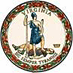 DATE: 	May 1, 2020TO: 		Division SuperintendentsFROM: 	James F. Lane, Ed.D., Superintendent of Public InstructionSUBJECT: 	Career and Technical Education and Adult Education & Family Literacy WaiverOn April 17, 2020, the State Superintendent announced flexibility for the Carl D. Perkins Career and Technical Education Act (Perkins IV) and the Adult Education and Family Literacy Act funds for fiscal year FY18.  The following information is provided to assist school divisions with waiver implementation of Perkins IV FY18 funds (school year, July 1, 2018-June 30, 2019).The Perkins IV FY18 funds were allocated to school divisions pursuant to Superintendent’s Memorandum #108-18, and the Virginia Department of Education (VDOE) distributed the Perkins funding to school divisions for the period of July 1, 2018 to June 30, 2019.  After the September 30, 2019 reimbursement submission deadline, the VDOE reallocated unspent Perkins FY18 funds to school divisions which had met the spend down requirement of less than $999 of unspent funds. A Superintendent’s Email was disseminated on April 1, 2020, to school divisions that met the Perkins FY18 reallocation requirement. Accordingly, the waiver only affects these reallocated funds that were to be expended by June 30, 2020, and will now be available until June 30, 2021, with reimbursements submitted through OMEGA by September 30, 2021.If you have question questions, please contact the Office of Career, Technical, and Adult Education, at cte@doe.virginia.gov or by telephone at (804) 225-2052.  JFL/GRW/DSE/aar